Управление образования администрации 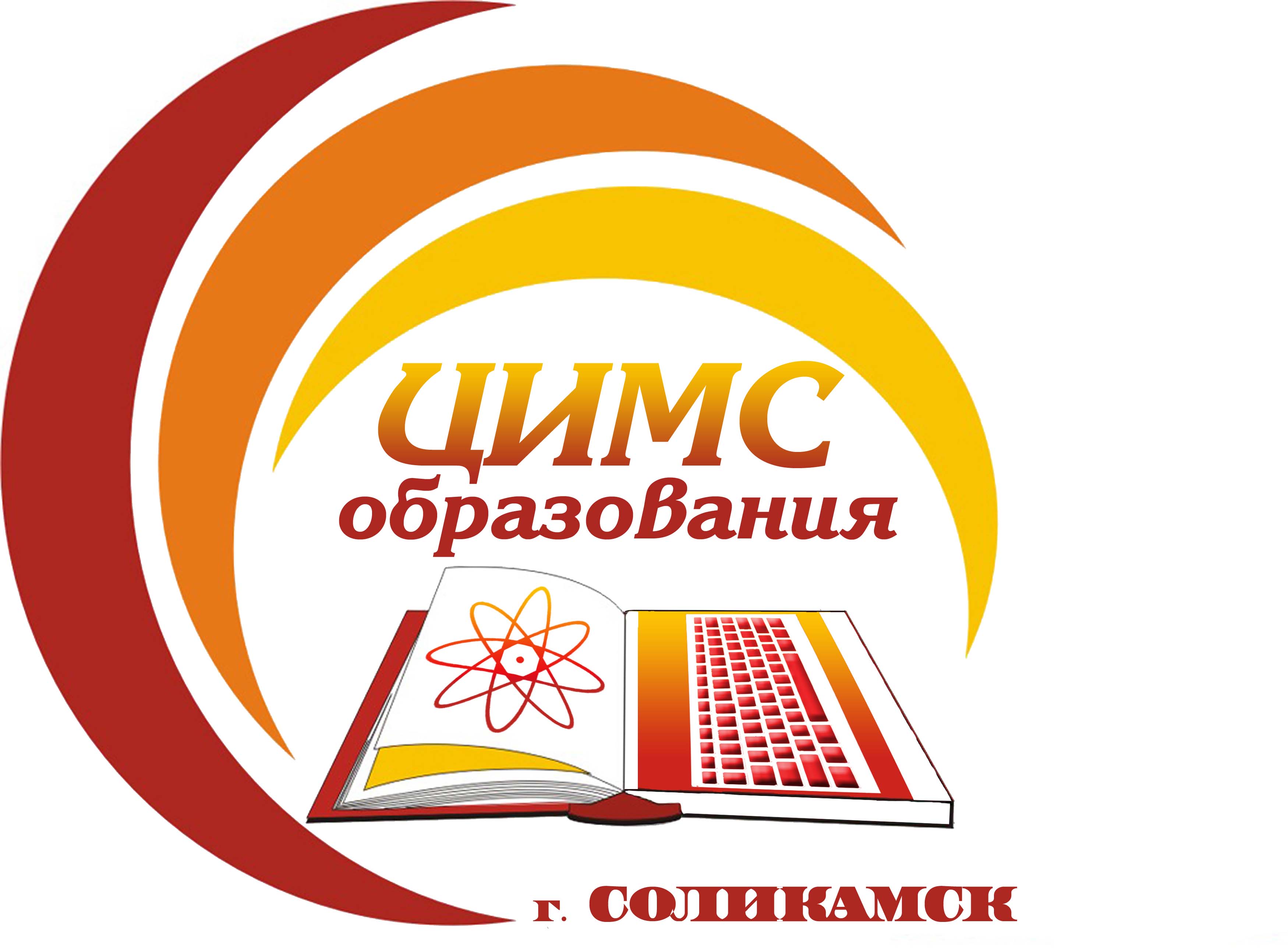 Соликамского городского округа Пермского краяМуниципальное бюджетное учреждение «Центр информационно-методического сопровождения образования при управлении образования администрации Соликамского городского округа»618551, Пермский край, г. Соликамск, ул. 20-летия Победы, д.10Тел./факс: 8 (34-253) 3-45-46,  E-mail: cimso@solkam.ruОКПО 37021534,  ИНН/КПП5919015940/591901001Уважаемые   руководители!В соответствии с письмом отдела ГИБДД Отдела МВД России по Соликамскому городскому округу от 18.01.2021 г. № 10/272 направляем вам информацию о состоянии детского дорожно-транспортного травматизма за 12 месяцев  2020 года.	По итогам 12 месяцев текущего года на территории Соликамского городского округа зарегистрировано 15 дорожно-транспортных происшествий с участием детей до 16 лет, в результате которых  15 несовершеннолетних получили ранения различной степени тяжести. Все ДТП произошли по вине водителей.	ДТП произошли:	03.01.2020 г. в 19.50 на автодороге по проспекту Ленина со стороны Кр. Бульвара, в направлении ул. 20 лет Победы – пострадал 6-летний пассажир (вина водителя).	04.01.2020 г. в 21.35 на автодороге «Соликамск – Половодово» в направлении п. Чёрное – пострадал 15-летний пассажир (вина водителя).	12.01.2020 г. в 16.30 на площадке гаражного кооператива по адресу ул. Р.Люксембург, 6а – пострадал 15-летний пешеход (вина водителя).	11.06.2020г. в 18.00 на автодороге «Соликамск – Красновишерск» - пострадал 11-летний пассажир (вина водителя).	16.06.2020г. в 08.35 на автодороге «Соликамск – Красновишерск» - пострадал 6-летний пассажир (вина водителя).	16.06.2020г. в 12.05 на автодороге по ул. Володарского – пострадал 6-летний пассажир (вина водителя).28.07.2020г. в 15.15 на автодороге по ул. Северная – пострадал 6-летний пешеход (вина водителя).01.08.2020г. в 21.25 на придомовой территории дома № 4 ул. Селенская – пострадал 4-летний пешеход (вина водителя).24.09.2020г. в 19.00 на проезжей части по пр. Ленина,  около дома № 15 – пострадал 13-летний пешеход (вина водителя).07.10.2020г. в 17.30 на проезжей части по ул. 20-летия Победы – пострадал 5-месячный ребенок (находился в коляске) (вина водителя).13.10.2020г.  в 14.25 на проезжей части ул. Молодёжная, 27 – пострадал 7-летний пешеход (вина водителя).15.10.2020г. в 18.10 на автодороге «Соликамск – Красновишерск» - пострадал 15-летний пассажир (вина водителя).16.10.2020г. в 20.50 на проезжей части ул. Северная, 39 – пострадал 8-летний пешеход (вина водителя).18.10.2020г. в 18.05 на проезжей части ул. Урицкого , 42 – пострадал 12-летний пешеход (вина водителя).18.12.2020г. в 08.20 на проезжей части ул. Кр. Бульвар, 16 – пострадал 8-летний пассажир (вина водителя).На основании вышеизложенного просим вас:Разместить   на официальных   сайтах   образовательных  учреждений информацию  о состоянии аварийности на дорогах Соликамского городского округа  за 12 месяцев  2020 года, а также рекомендации для детей и  родителей  о соблюдении Правил дорожного движения в зимний  период, о необходимости  использования светоотражающих элементов, о неукоснительном соблюдении безопасного маршрута «дом-школа-дом», об использовании при перевозке детей в автомобилях детских удерживающих устройств, информацию на тему «Зимние забавы бывают опасны».Продолжить проведение ежедневных «минуток безопасности» с обучающимися начальных классов в конце последнего урока.Организовать контроль за обязательным использованием обучающимися светоотражающих элементов в темное время суток.Организовать участие в акции «Письмо водителю» с привлечением сотрудников ОГИБДД ОМВД России по Соликамскому городскому округу.Освещать проводимые мероприятия по профилактике ДДТТ в СМИ и на сайтах образовательных учреждений.Директор МБУ «ЦИМС образования»                                    Т.А.ЛаздовскаяО.А. Белкина8 (34 253)3 43 5422.01.2021 г.22.01.2021 г.№ 29